TRIVIS - Střední škola veřejnoprávní a Vyšší odborná škola prevence kriminality 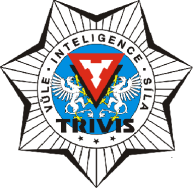 a krizového řízení Praha,s. r. o.Hovorčovická 1281/11 182 00  Praha 8 - Kobylisy OR  vedený Městským soudem v Praze, oddíl C, vložka 50353Telefon a fax: 283 911 561          E-mail : vos@trivis.cz                IČO 25 10 91 38Termíny zápočtů a zkoušek – Mgr. Pavel Vašek2.AV a 2KPK  – SebeobranaPředtermín – 13.12.2023 – od 11:00hod – uč. SE3.1.2024 a 10.1.2024 – od 11:00hod – uč. SE